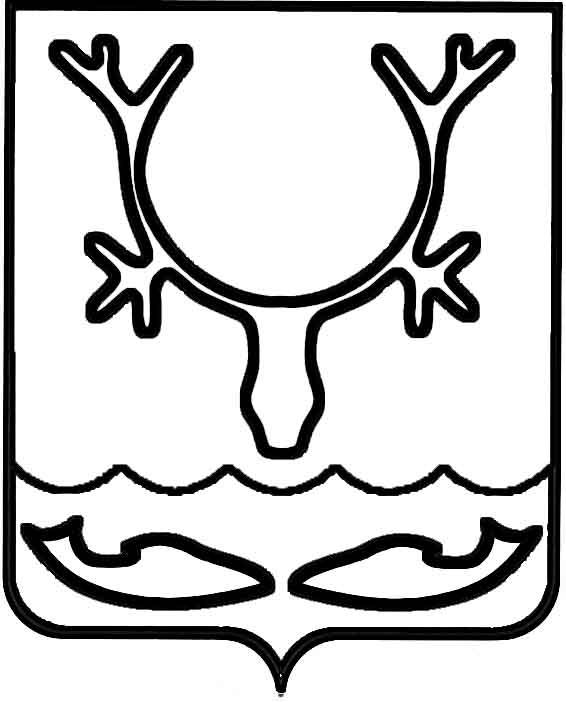 Администрация МО "Городской округ "Город Нарьян-Мар"ПОСТАНОВЛЕНИЕот “____” __________________ № ____________		г. Нарьян-МарО внесении изменений в муниципальную программу муниципального образования "Городской округ "Город Нарьян-Мар" "Поддержка общественных инициатив" В соответствии с положениями Бюджетного кодекса Российской Федерации, решением Совета городского округа "Город Нарьян-Мар" от 24.12.2015 № 176-р         "О бюджете МО "Городской округ "Город Нарьян-Мар" на 2016 год", руководствуясь постановлением Администрации МО "Городской округ "Город Нарьян-Мар" от 30.07.2013 № 1496 "Об утверждении порядка разработки, реализации и оценки эффективности муниципальных программ муниципального образования "Городской округ "Город Нарьян-Мар", Администрация МО "Городской округ "Город Нарьян-Мар"П О С Т А Н О В Л Я Е Т:Внести в муниципальную программу муниципального образования "Городской округ "Город Нарьян-Мар" "Поддержка общественных инициатив", утвержденную постановлением Администрации муниципального образования "Городской округ "Город Нарьян-Мар" от 18.11.2015 № 1320, (далее – Программа) следующие изменения: 1.1.	В паспорте Программы в разделе "Объемы и источники финансирования Программы" цифры "8 008,9" заменить цифрами "8 565,8",             цифры "1 510,0" заменить цифрами "2 066,9".1.2.	В разделе IV Программы "Ресурсное обеспечение Программы"                цифры "8 008,9" заменить цифрами "8 565,8".1.3.	Приложение 2 к Программе изложить в новой редакции:"Ресурсное обеспечениемуниципальной программы муниципального образования "Городской округ "Город Нарьян-Мар" "Поддержка общественных инициатив" Ответственный исполнитель – отдел по работе с некоммерческими организациями  Администрации МО "Городской округ "Город Нарьян-Мар" 1.4.	Приложение 3 к Программе изложить в новой редакции (Приложение). 2.	Настоящее постановление вступает в силу с момента подписания и подлежит официальному опубликованию.Приложение к постановлению Администрации МО "Городской округ "Город Нарьян-Мар" от 31.12.2015 № 1661"Приложение 3 к муниципальной                                                                                                                                      программе МО "Городской округ "Город Нарьян-Мар" "Поддержка общественных инициатив"Перечень мероприятий муниципальной программы муниципального образования "Городской округ "Город Нарьян-Мар"  "Поддержка общественных инициатив"3112.20151661№ п/пСтатусНаимено вание муници пальной программы (подпро граммы)Источник финансированияОценка расходов, тыс. рублейОценка расходов, тыс. рублейОценка расходов, тыс. рублейОценка расходов, тыс. рублейОценка расходов, тыс. рублейОценка расходов, тыс. рублей№ п/пСтатусНаимено вание муници пальной программы (подпро граммы)Источник финансированияВсего2016год2017год2018год2019год2020годАБВ1234561.Муници пальная программаМуници пальная программа муници пального образования "Городской округ "Город Нарьян-Мар" "Поддержка обществен ных инициатив"всего8 565,82 066,91 578,91 640,01 640,01640,01.Муници пальная программаМуници пальная программа муници пального образования "Городской округ "Город Нарьян-Мар" "Поддержка обществен ных инициатив"городской бюджет8 565,82 066,91 578,91 640,01 640,01640,0Глава МО "Городской округ "Город Нарьян-Мар" Т.В.Федорова№ п/пНаименование направления (мероприятия)Источники финансирования Объем финансирования, тыс. рублейОбъем финансирования, тыс. рублейОбъем финансирования, тыс. рублейОбъем финансирования, тыс. рублейОбъем финансирования, тыс. рублейОбъем финансирования, тыс. рублей№ п/пНаименование направления (мероприятия)Источники финансирования Всего2016 год2017 год2018 год2019 год2020 годА12345671.Финансовая поддержка некоммерческих организаций и общественных объединений гражданИтого по направлению за счет средств городского бюджета5 556,31 150,01 061,01 115,11 115,11 115,11.1.Предоставление на конкурсной основе грантов на реализацию проектов социально ориентированных некоммерческих организацийгородской бюджет4 865,7900,0954,91 003,61 003,61 003,61.2.Поддержка инициатив общественных  объединений, без образования юридического лица   городской бюджет690,6250,0106,1111,5111,5111,52.Информационная поддержка некоммерческих организаций и общественных объединений гражданИтого по направлению за счет средств городского бюджета------2.1Размещение общественно значимой информации о деятельности социально ориентированных некоммерческих организаций, территориальных общественных самоуправлений, общественных объединений граждан на сайте Администрации МО "Городской округ "Город Нарьян-Мар",                           в официальном бюллетене МО "Городской округ "Город Нарьян-Мар" (Наш город)-------2.2Освещение событий, анонсирование             в СМИ Администрации МО "Городской округ "Город Нарьян-Мар" конкретных проектов, реализуемых на территории МО "Городской округ "Город Нарьян-Мар"-------2.3Размещение социальной рекламы, представляемой социально ориентированными НКО, в средствах массовой информации -------3.Организационная поддержка некоммерческих организаций и общественных объединений гражданИтого по направлению за счет средств городского бюджета3.1Оказание консультационных услуг участникам программы -------3.2Предоставление на конкурсной основе грантов на проведение обучающих курсов и семинаров для участников программыгородской бюджет2 286,9766,9380,0380,0380,0380,03.3Оказание помощи в организации собраний, встреч и круглых столов участникам программы-------3.4Проведение ежегодных конкурсов на лучший социальный проект городской бюджет722,6150,0137,9144,9144,9144,9Итого по Программе, в  т.ч.:городской бюджет8 565,82 066,91 578,91 640,01 640,01640,0городской бюджетгородской бюджет8 565,82 066,91 578,91 640,01 640,01640,0